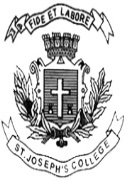 ST. JOSEPH’S COLLEGE (AUTONOMOUS), BENGALURU-27B.A. POLITICAL SCIENCE - II SEMESTERSEMESTER EXAMINATION: APRIL 2022(Examination conducted in July 2022)APS 216 - Comparative PoliticsTime- 2 ½ hrs		       	                          Max Marks-70This question paper contains one printed page and three partsPART- AI   Answer any four of the following questions in about 60 words each (4x4=16)      1. What is traditional perspective of Comparative Politics?      2. What are the features of Parliamentary form of government? 	      3. What is a Unitary state?      4. What is the core theme of End of Ideology Debate?      5. What is Political Socialization?PART- BII   Answer any three of the following questions in about 150 words each (3x8=24)       6. Explain comparative methodology.        7. Describe the features of liberal democracies.       8. What are Liberation ideologies? Explain Black Liberation Ideology.       9. Explain Political Culture supported by suitable examples.PART- CII   Answer any two of the following questions in about 250 words each (2x15=30)      10. Discuss the evolution, meaning and scope of Comparative politics.      11. Differentiate between Liberalism and Socialism.      12. Describe different types of Interest groups supported by few examples.       13. Write short notes on:  (in about 80 words each)           a) Women’s Liberation Ideology           b) Federal State           c) Non Democracies